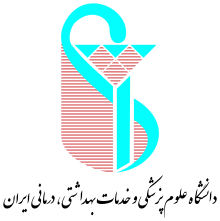 طرح کسب و کار دوره MBA دانشگاه علوم پزشکی ایرانعنوان طرح کسب و کار:مجریان طرح:تابستان ۱۳۹۷۱. فهرست مطالب۲. خلاصه مدیریتی	1۳. مقدمه	1۳.۱. هدف طرح	1۳.۲. تحلیل بازار	1۳.۳. مشخصات شرکت	1۳.۴. فعالیت های بازاریابی و فروش	1۳.۵. تحقیق و توسعه محصولات و خدمات	1۳.۶. ساختار و پرسنل	1۳.۷. اطلاعات مالی	1۴. استراتژی کسب و کار	2۴.۱. تحلیل صنعت	2۴.۲. چشم انداز کسب و کار (Vision Management)	2۴.۲.۱. ارزش های محوری	2۴.۲.۲. اهداف بلند مدت و کوتاه مدت (Objective and Goals)	2۴.۳. ماموریت کسب و کار (حوزه کسب و کار) (Mission Management)	2۴.۴. تحلیل درونی	2۴.۴.۱. نقاط قوت	2۴.۴.۲. نقاط ضعف	2۴.۵. تحلیلی بیرونی	2۴.۵.۱. فرصت ها	2۴.۵.۲. تهدید ها	3۴.۶. استراتژی های کسب و کار	3۵. تجزیه و تحلیل بازار و برنامه های بازاریابی	3۵.۱. تقسیم بندی بازار	3۵.۲. انتخاب بازارهای هدف	3۵.۳. نتایج بررسی بازار	3۵.۴. زمان ورود به به بازار	3۵.۶. تحلیل رقبا	3۵.۷. ارزش های پیشنهادی (Value Proposition)	3۵.۸. تحلیل مشتریان	3۵.۹. استراتژی های بازاریابی	4۶. فعالیت های بازاریابی و فروش	4۶.۱. محصول	4۶.۲. قیمت	4۶.۳. توزیع و پخش	4۶.۴. ارتباطات یکپارچه بازاریابی	4۷. محصولات و خدمات	4۷.۱. توصیف تفصیلی محصولات و خدمات	4۷.۲. Blue Print فرآیندهای خدمات	4۷.۳. چرخه حیات  محصول	4۷.۴. ویژگی های تجاری، پتنت ها، و حقوق مالکیت فکری	5۷.۵. فعالیت های تحقیق و توسعه	5۸. عملیات اجرایی	5۸.۱. رویه های تولید و ارائه خدمات	5۸.۲. قابلیت تولید و ارائه خدمات	5۸.۳. مزیت های رقابتی اجرایی	5۸.۴. تامین کنندگان	5۸.۵. تکنولوژی های مورد استفاده در طرح	5۹. مدیریت منابع انسانی طرح کسب و کار	5۹.۱. مهارتهای مورد نیاز نیروی انسانی طرح	5۹.۲. نقش مسئولیت های پرسنل و مشاوران صنعتی در طرح	6۹.۳. سیستم های پیشنهادی حقوق و دستمزدها	6۹.۴. ساختار سازمانی طرح کسب و کار	6۱۰. مدیریت و مالکیت و ساختارهای قانونی	6۱۰.۱. ساختار حقوقی کسب و کار	6۱۰.۲. نوع شرکت	6۱۰.۳. قوانین و مقررات حاکم بر صنعت	6۱۱. تجزیه و تحلیل مالی	6۱۱.۱. الزامات تامین مالی جاری	6۱۱.۲. الزامات تامین مالی سه/پنج سال آتی	6۱۱.۳. مصارف وجوه	7۱۱.۴. استراتژی های مالی بلند مدت	7۱۱.۵. صورته ای مالی سه/پنج سال آتی	7۱۲. طرح های توسعه آتی	7۱۳. پیوست ها	7۱۳.۱. رزومه مدیران کلیدی	7۱۳.۲. تصویر محصولات و خدمات	7۱۳.۳. مراجع تخصصی	7۱۳.۴. مطالعات بازار	7۱۳.۵. اطلاعات مرتبط انتشار یافته	7۱۳.۶. پتنت ها	8۱۳.۷. قراردادهای حائز اهمیت	8۲. خلاصه مدیریتی۳. مقدمه۳.۱. هدف طرح۳.۲. تحلیل بازار۳.۳. مشخصات شرکت۳.۴. فعالیت های بازاریابی و فروش۳.۵. تحقیق و توسعه محصولات و خدمات۳.۶. ساختار و پرسنل۳.۷. اطلاعات مالی۴. استراتژی کسب و کار۴.۱. تحلیل صنعت۴.۲. چشم انداز کسب و کار (Vision Management)۴.۲.۱. ارزش های محوری۴.۲.۲. اهداف بلند مدت و کوتاه مدت (Objective and Goals)۴.۳. ماموریت کسب و کار (حوزه کسب و کار) (Mission Management)۴.۴. تحلیل درونی۴.۴.۱. نقاط قوت۴.۴.۲. نقاط ضعف۴.۵. تحلیلی بیرونی۴.۵.۱. فرصت ها۴.۵.۲. تهدید ها۴.۶. استراتژی های کسب و کار۵. تجزیه و تحلیل بازار و برنامه های بازاریابی۵.۱. تقسیم بندی بازار۵.۲. انتخاب بازارهای هدف۵.۳. نتایج بررسی بازار۵.۴. زمان ورود به به بازار۵.۶. تحلیل رقبا۵.۷. ارزش های پیشنهادی (Value Proposition)۵.۸. تحلیل مشتریان ۵.۹. استراتژی های بازاریابی۶. فعالیت های بازاریابی و فروش۶.۱. محصول۶.۲. قیمت۶.۳. توزیع و پخش۶.۴. ارتباطات یکپارچه بازاریابی۷. محصولات و خدمات۷.۱. توصیف تفصیلی محصولات و خدمات۷.۲. Blue Print فرآیندهای خدمات۷.۳. چرخه حیات  محصول۷.۴. ویژگی های تجاری، پتنت ها، و حقوق مالکیت فکری۷.۵. فعالیت های تحقیق و توسعه۸. عملیات اجرایی۸.۱. رویه های تولید و ارائه خدمات۸.۲. قابلیت تولید و ارائه خدمات۸.۳. مزیت های رقابتی اجرایی۸.۴. تامین کنندگان۸.۵. تکنولوژی های مورد استفاده در طرح۹. مدیریت منابع انسانی طرح کسب و کار۹.۱. مهارتهای مورد نیاز نیروی انسانی طرح۹.۲. نقش مسئولیت های پرسنل و مشاوران صنعتی در طرح۹.۳. سیستم های پیشنهادی حقوق و دستمزدها۹.۴. ساختار سازمانی طرح کسب و کار۱۰. مدیریت و مالکیت و ساختارهای قانونی۱۰.۱. ساختار حقوقی کسب و کار۱۰.۲. نوع شرکت۱۰.۳. قوانین و مقررات حاکم بر صنعت۱۱. تجزیه و تحلیل مالی۱۱.۱. الزامات تامین مالی جاری۱۱.۲. الزامات تامین مالی سه/پنج سال آتی۱۱.۳. مصارف وجوه۱۱.۴. استراتژی های مالی بلند مدت۱۱.۵. صورته ای مالی سه/پنج سال آتی۱۲. طرح های توسعه آتی۱۳. پیوست ها۱۳.۱. رزومه مدیران کلیدی۱۳.۲. تصویر محصولات و خدمات۱۳.۳. مراجع تخصصی۱۳.۴. مطالعات بازار۱۳.۵. اطلاعات مرتبط انتشار یافته۱۳.۶. پتنت ها۱۳.۷. قراردادهای حائز اهمیت